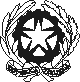 Ministero dell’università e della RicercaAlta Formazione Artistica e MusicaleCONSERVATORIO DI MUSICA "A. SCARLATTI"già Vincenzo Bellini PALERMOAVVISOSi comunica che il termine di scadenza per la presentazione delle domande di ammissioni ai corsi Propedeutici e di Formazione Iniziale è prorogato al 31 maggio 2022.                                                                                          Il Direttore                                                                                   ( Prof. Daniele Ficola)